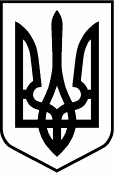 ЧЕРНІВЕЦЬКА ОБЛАСНА РАДА ІНСТИТУТ ПІСЛЯДИПЛОМНОЇ ПЕДАГОГІЧНОЇ ОСВІТИЧЕРНІВЕЦЬКОЇ ОБЛАСТІ. Чернiвцi, вул. I. Франка, 20 ; тел./факс: (0372) 52-73-36, Е-mail: cv_ipo@ukr.netПро виконання плану заходівпроведення  Року фізикиу 2018/2019 навчальному роціНа виконання наказу Департаменту освіти та науки Чернівецької ОДА від 24.09.2018 №434 «Про проведення Року фізики у 2018/2019 навчальному році» повідомляємо про те, що кожної суботи, починаючи з 13.10.2018, на базі Інституту фізико-технічних та комп’ютерних наук Чернівецького національного університету ім. Ю.Федьковича (вул.Сторожинецька 101-а, 9 корпус ЧНУ) викладачами та науковцями інституту проводитиметься безкоштовний лекторій з фізики щодо підготовки учнів до ЗНО. Програма лекторію додається.Просимо донести дану інформацію до керівників ЗЗСО, вчителів, батьків та учнів.Звертаємо Вашу те, що у понеділок 15 жовтня о 10.00 відбудуться обласні ігри турніру юних фізиків Буковини на базі комунальної обласної спеціалізованої школи-інтернату II-III ступенів з поглибленим вивченням окремих предметів "Багатопрофільний ліцей для обдарованих дітей" (вул. Винниченка,119), запрошуємо всіх бажаючих  відвідати даний захід.Контактні особи щодо організації та виконання плану заходів проведення Року фізики:Борча Віталій Костянтинович, методист науково-методичного центру природничо-математичних наук Інституту післядипломної педагогічної освіти Чернівецької області –т. 0505372008, 0969577277,bvk72@ukr.net.Борча Мар’яна Драгошівна, завідувач кафедри інформаційних технологій та комп’ютерної фізики Інституту фізико-технічних та комп’ютерних наук Чернівецького національного університету ім. Ю. Федьковича, т. 0503745239, m_borcha@ukr.net.Директор Інституту                                           Г.БІЛЯНІНДодаток до листа ІППОЧО№  2/4-797 від  09.10.2018Програма лекторію з фізики по підготовці до ЗНОМісце проведення: Інститут фізико-технічних та комп'ютерних наук ЧНУ, корпус № 9 (вул. Сторожинецька 101-а); аудиторія Б-204.  Детальна інформація:                 тел. 050-374-52-39                       050-618-98-29 (розширена інформація про зміст лекцій – за посиланням: http://osvita.ua/doc/files/news/9/947/physics2017.pdf) :№з/пТеми занятьДата проведенняМЕХАНІКАМЕХАНІКАМЕХАНІКА1Основи кінематики 13.10.182Основи динаміки 20.10.183Закони збереження в механіці27.10.184Елементи механіки рідин та газів03.11.185Підсумкове заняття по розділу «Механіка»10.11.18МОЛЕКУЛЯРНА ФІЗИКА і ТЕРМОДИНАМІКАМОЛЕКУЛЯРНА ФІЗИКА і ТЕРМОДИНАМІКАМОЛЕКУЛЯРНА ФІЗИКА і ТЕРМОДИНАМІКА6Основи молекулярно-кінетичної теорії. 17.11.187Основи термодинаміки24.11.188Властивість газів, рідин і твердих тіл01.12.189Підсумкове заняття по розділу «Молекулярна фізика і термодинаміка»08.12.18ЕЛЕКТРОДИНАМІКАЕЛЕКТРОДИНАМІКАЕЛЕКТРОДИНАМІКА10Основи електростатики 15.12.18)11Закони постійного струму22.12.1812Електричний стум у різних середовищах19.01.1913Магнітне поле. Електромагнітна індукція26.01.1914Підсумкове заняття по розділу «Електродинаміка»02.02.19КОЛИВАННЯ І ХВИЛІ. ОПТИКАКОЛИВАННЯ І ХВИЛІ. ОПТИКАКОЛИВАННЯ І ХВИЛІ. ОПТИКА15Механічні коливання і хвилі09.02.1916Електромагнітні коливання і хвилі16.02.1917Оптика23.02.1918Підсумкове заняття по розділу «Коливання і хвилі. оптика»02.03.19КВАНТОВА ФІЗИКА. ЕЛЕМЕНТИ ТЕОРІЇ ВІДНОСНОСТІКВАНТОВА ФІЗИКА. ЕЛЕМЕНТИ ТЕОРІЇ ВІДНОСНОСТІКВАНТОВА ФІЗИКА. ЕЛЕМЕНТИ ТЕОРІЇ ВІДНОСНОСТІ19Елементи теорії відносності. Світлові кванти16.03.1920Атом і атомне ядро23.03.1921Підсумкове заняття по розділу «Квантова фізика. елементи теорії відносності»30.03.1922-24ПРАКТИЧНІ ЗАНЯТТЯ ДЛЯ ЗАКРІПЛЕННЯ ЗНАНЬ, ПРОХОДЖЕННЯ ТРЕНУВАЛЬНИХ ТЕСТІВ06.04;13.04; 20.04